INFORMATION MANAGEMENT ASSOCIATION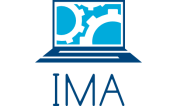 MEETING MINUTES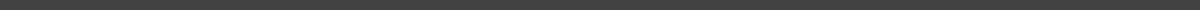 07 NOVEMBER 2017 / 7:30 PM / BUSN LOUNGE ATTENDEESTyler, Jenny, Zach, Alex, MembersAGENDANew BusinessTJ Hannon gave a VR demo using Google Cardboard devices.NOTESIMA Updates:Follow us on social media!Check our schedule of events to see what businesses and events we’ll be hostingUpcoming events:IMA Meeting - Nov 14th 7:30 - 8:30pmUpcoming October Workshops:Intro to Blockchain - Friday, Nov. 10, 1-3pmNEXT WEEK’S AGENDANext week, November 14th, there will be a presentation by our Apple campus representatives.  We will also be welcoming the the brand new E-Board for 2018!